CARTA COMPROMISOSan Quintín, Baja California., a __ de _______ de 2021        C. CELESTE GÓMEZ JUÁREZCONCEJAL DE LA COMISIÓN DE ADMINISTRACIÓN, FINANZAS Y CATASTRO         PRESENTELa (el) que suscribe C. ______________________, (indicar si es persona física o moral), en mi carácter de (indicar si es a nombre propio o representante legal), solicito a Usted el registro en el Padrón de Proveedores del CONCEJO MUNICIPAL FUNDACIONAL DE SAN QUINTÍN, de mi empresa (indicar razón o denominación) con domicilio en _________________________________________________________________________________ C.P. _______ de la ciudad de ___________________________, con R.F.C. _____________. Para lo anterior, manifiesto a esa Contraloría bajo protesta de decir verdad, que la (el) que suscribe a nombre propio (y el de los accionistas de la empresa que represento), me conduciré (conduciremos) de conformidad con la buena fe y prudencia debida, por lo que me comprometo a: 1. No proporcionar información falsa o documentación alterada: 2. Formalizar y cumplir con los términos del pedido o contrato que, en su caso, pudieran adjudicarme; 3. No lesionar el interés público o la economía del Concejo; 4. No declararme en quiebra en caso, de formalizar algún pedido o contrato con el Concejo; 5. No realizar prácticas desleales para con el Concejo o demás proveedores. 6. Notificar en forma inmediata, cualquier modificación a los datos proporcionados en los documentos presentados para el registro como proveedor en el Padrón de Proveedores. ATENTAMENTENOMBRE, FIRMA Y CARGODEL INTERESADO O REPRESENTANTE LEGALNota: este formato deberá ser presentado en papel membretado por el interesado.SOLICITUD DE INSCRIPCIÓN O REVALIDACIÓNSan Quintín, Baja California., a __ de _______ de 2021        C. CELESTE GÓMEZ JUÁREZCONCEJAL DE LA COMISIÓN DE ADMINISTRACIÓN, FINANZAS Y CATASTRO         PRESENTELa (el) que suscribe C. ______________________, (indicar si es persona física o moral), en mi carácter de (indicar si es a nombre propio o representante legal), solicito a Usted el registro en el Padrón de Proveedores del del CONCEJO MUNICIPAL FUNDACIONAL DE SAN QUINTÍN, de mi empresa (indicar razón o denominación) con domicilio en _________________________________________________________________________________ C.P. _______ de la ciudad de ___________________________, con R.F.C. _________________. Para lo anterior, manifiesto bajo protesta de decir verdad que: No encontrarme en los supuestos a que hace referencia el artículo 49 de la Ley de Adquisiciones, Arrendamientos y Servicios del estado de Baja California.2. Me encuentro (o la empresa que representa), estar al corriente de mis (las) obligaciones fiscales y que los documentos presentados se encuentran acordes a los lineamientos y disposiciones legales, asumiendo la responsabilidad de hacerme acreedor a las sanciones que la Ley en la materia establezcan, en caso de incurrir en alguna falta. 3. La empresa que registro no tiene ningún vínculo jurídico, familiar, laboral, comercial o empresarial con otra persona física o moral registrada en el padrón, por lo que autorizo y brindo las facilidades a la Contraloría a su cargo para que en cualquier momento verifique la veracidad de la información proporcionada y visite las instalaciones de mi empresa. 4. La empresa que registro no ha incumplido contrato o trabajos realizados en otros ayuntamientos o dependencias y de no haber estado inhabilitado temporal o definitivamente.ATENTAMENTENOMBRE, FIRMA Y CARGODEL INTERESADO O REPRESENTANTE LEGALNota: Este formato deberá ser presentado en papel membretado por el interesado.“ESTA CARTA DEBERÁ TRANSCRIBIRSE Y PRESENTARSE EN HOJA MEMBRETADA DE LA EMPRESA”Declaración de Consentimiento Expreso de Tratamiento de Datos PersonalesLa  (el) que suscribe 	(Nombre del representante legal o de la persona física, prestadora del servicio, contratista) señalo que he sido informado por parte de la persona autorizada para el registro del Padrón de Proveedores, que en términos del artículo 13 de la Ley de Protección de Datos Personales en Posesión de Sujetos Obligados para el Estado de Baja California, que mis datos personales serán protegidos, incorporados y tratados en la base de datos del Registro del Padrón de Proveedores, así como en los expedientes que para tal fin integra la Contraloría Interna de la Comisión de Administración, Finanzas y Catastro, del Concejo Municipal Fundacional de San Quintín.Autorizo en forma expresa el tratamiento de mis datos personales para la recepción, análisis, evaluación y autorización de la documentación para la integración del Padrón de Proveedores, de la Comisión de Administración, Finanzas y Catastro, y así poder participar, en su caso, en los procedimientos de contratación que norma la Ley de Adquisiciones, Arrendamientos y Servicios para el Estado de Baja California y el Reglamento de Adquisiciones, Arrendamientos y  Contratación de Servicios del Municipio de Ensenada ,Baja California,  el cual es supletorio en tanto no se cuente con reglamentos propios en el Municipio de San Quintín; por lo que firmo de conformidad, en la ciudad de San Quintín, el día 	del mes de 	de______2021.NOMBRE Y FIRMADE LA PERSONA FÍSICA O MORAL, PROPIETARIA Y/O REPRESENTANTE LEGAL.CARTA BANCARIALOGO DE SU EMPRESA	RAZON SOCIALR.F.C.LUGAR Y FECHAC. CELESTE GOMEZ JUAREZ CONCEJALCOMISION DE ADMINISTRACION FINANZAS Y CATASTROPRESENTEDATOS DE SU EMPRESANOMBRE COMPLETOREGISTRO FEDERAL DE CONTRIBUYENTES (RFC)CLAVE ÚNICA DE REGISTRO DE POBLACIÓN (CURP)DOMICILIO FISCALCOLONIA									DELEGACIÓN O MUNICIPIOENTIDAD FEDERATIVATELÉFONO									CORREO ELECTRÓNICODESCRIPCIÓN DEL OBJETOINSTITUCIÓN FINANCIERA (Nombre del Banco)SUCURSAL (Nombre de la Sucursal)CUENTACLABE (18 Dfgitos)Con el Estado de Cuenta bancaria de nuestra cuenta, aceptamos que los datos son correctos, cualquier incongruencia o error en los mismos, quedan de antemano bajo nuestra responsabilidad y riesgo, para efectos de deslindar al H. Concejo Municipal Fundacional de San Quintín, B.C., de cualquier responsabilidad o reclamación futura.NOMBRE Y FIRMA DEL REPRESENTANTE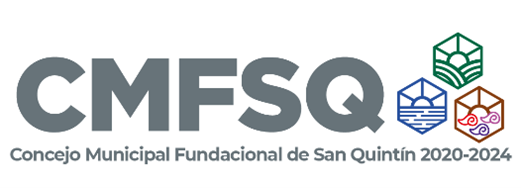 FORMATO AL PADRÓN DE PROVEEDOREDATOS GENERALESNOMBRE COMPLETO / RAZÓN SOCIALGIRO PRINCIPALDOMICILIOCONTACTOTELÉFONO	CELULAR	CORREO ELECTRÓNICODATOS DEL REPRESENTANTE LEGALNOMBRE COMPLETODATOS DEL PODERNO. DE ESCRITURA	VOLUMEN	FECHA	NOTARIADOMICILIO PARTICULARTELÉFONO	CELULARDATOS DE LA EMPRESACAPACIDAD DE OTORGAR CRÉDITO	CAPACIDAD PARA SOSTENER PRECIO	CAPACIDAD PARA COTIZAR (PLAZO MINIMO)TIEMPO DE ENTREGA	GARANTÍA DE CUMPLIMIENTOFIRMA Y SELLO OFICIAL MAYOR	FIRMA Y SELLO JEFE 	NOMBRE Y FIRMA PROVEEDORCLAVE	FECHA	RECIBID